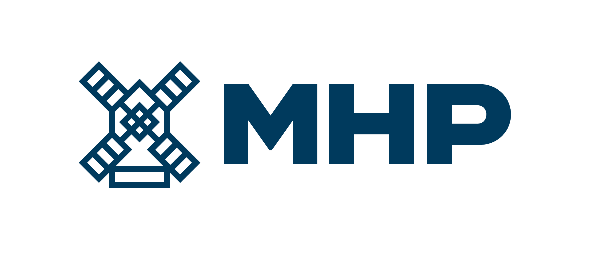 10 May 2024, Limassol, CyprusMHP SE2024 Eurobond RepaymentMHP SE (LSE: MHPC), the parent company of a leading international agro-industrial group headquartered in Ukraine, has completed the scheduled redemption of all outstanding Eurobonds due in 2024 (ISINs: XS157796500; US55302TAD72), with a total nominal value of US $500,000,000. The redemption of the initial Eurobond transaction and coupon payments was made in full as per the Eurobond Prospectus. As a result the Company’s obligations towards 2024 bondholders have been fully discharged. Dr John Rich, Executive Chairman of MHP SE, stated: “We are incredibly grateful for the support, patience and trust of our investors following the disruption and destruction caused by Russia’s full-scale invasion. We appreciate the huge vote of confidence that bondholders provided to MHP in agreeing to prior postponements and for standing behind us as we navigated the most difficult period in Ukraine’s history. The timely and full redemption of the bonds, despite the immense material and logistical challenges  the Company has faced due to the ongoing war, demonstrates MHP efficient business strategy and our unwavering commitment to bondholders and other stakeholders including our employees, people and the government of Ukraine. Whilst today is a major milestone for MHP we are resolved not to rest on our laurels. We are determined to continue growing our business to both deliver returns to our loyal investors and support the Ukrainian economy and wider war effort”.For Investor Relations enquiries, please contact:Anastasia Sobotiuk			+38 050 339 29 99					+357 99 76 71 26		a.sobotyuk@mhp.com.ua